Załącznik nr 9 Dokumentacja fotograficzna stanu wymienianych nawierzchni – plac zabaw w Parku Kazimierzowskim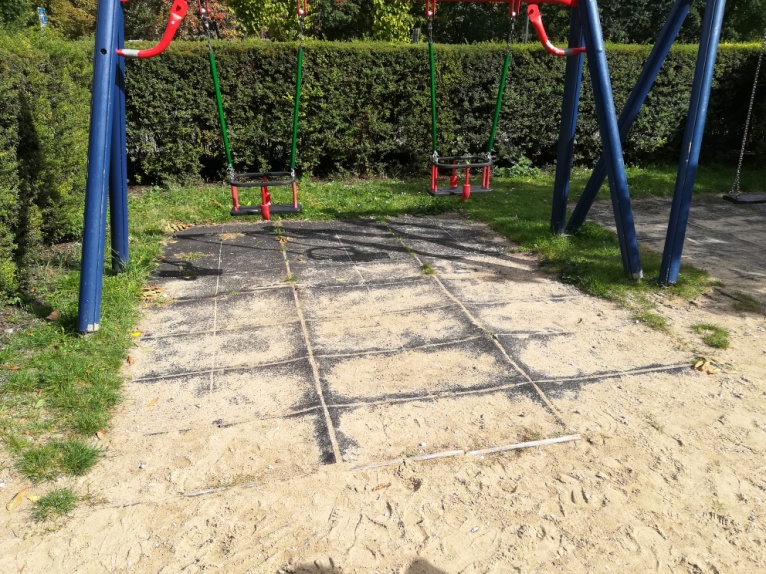 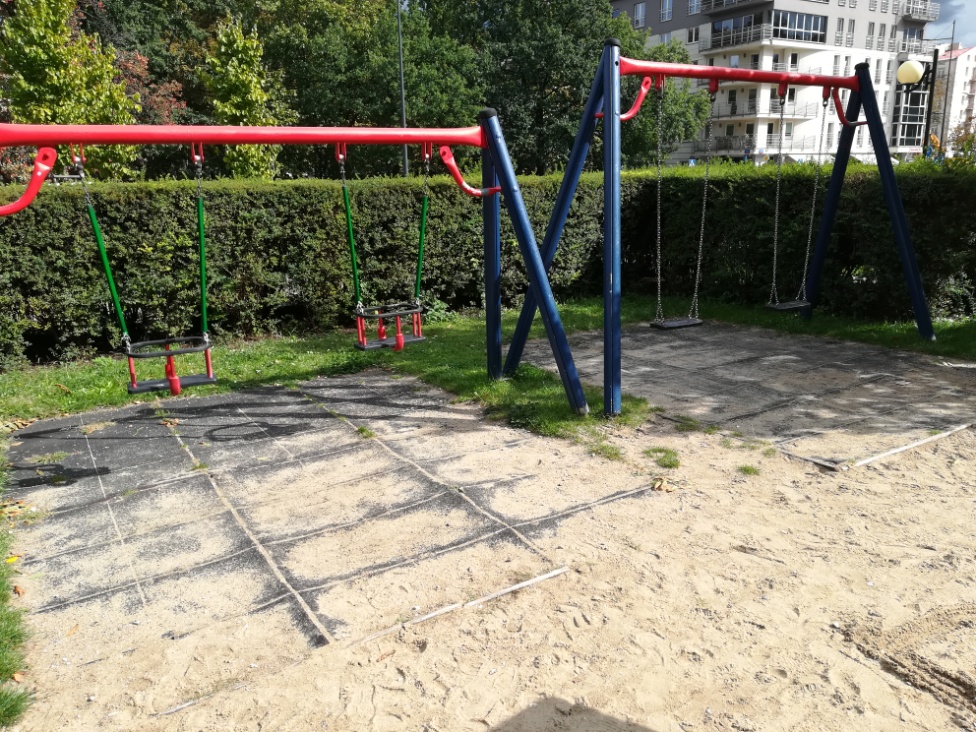 Fot.31,32. Demontaż i utylizacja nawierzchni bezpiecznej pod huśtawkami o sumarycznej powierzchni ok. 24m2 (po stronie Zamawiającego).Montaż nowej nawierzchni EPDM wraz z obrzeżami, o tej samej powierzchni, pod obiema huśtawkami w kolorze ciemnej zieleni.